Larry Page Sustituirá A Eric Schmidt Como CEO De GoogleJusto antes de que se dieran los resultados del cuarto trimestre del año fiscal 2010 para Google, han decidido soltar una bomba: Eric Schmidt dejará de ser CEO de la compañía y el cargo lo ocupará Larry Page a partir del día 4 de abril.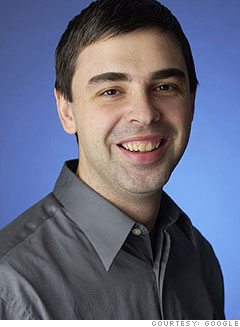 Eric Schmidt ahora pasará a ser Presidente Ejecutivo de Google. Lo cual lo pone en la posición de supervisar las operaciones de la compañía en el exterior y buscar ampliar las relaciones comerciales de la compañía del buscador.Además de todo este movimiento, Sergey Brin se dedicará de manera particular en el desarrollo de nuevos productos. Schmidt ha hecho algunas declaraciones en el blog oficial de la compañía respecto a estos cambios:a medida que Google ha crecido, la administración se ha vuelto más complicada. Así, Larry, Sergey y yo hemos estado conversando por mucho tiempo respecto a cómo simplificar nuestra estructura de administración y acelerar la toma de decisiones – y durante las vacaciones decidimos que ahora era el momento de hacer algunos cambios en la forma en que estamos estructurados”.Además Schmidt publicó en Twitter que “la supervisión diaria de un adulto ya no es necesaria” en referencia a esta nueva estructura en donde ya no se necesita tanta supervisión para la toma de decisiones.